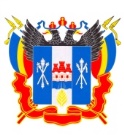 МИНИСТЕРСТВО ОБЩЕГО И ПРОФЕССИОНАЛЬНОГО ОБРАЗОВАНИЯ РОСТОВСКОЙ ОБЛАСТИГОСУДАРСТВЕННОЕ КАЗЕННОЕ ОБЩЕОБРАЗОВАТЕЛЬНОЕ УЧРЕЖДЕНИЕРОСТОВСКОЙ ОБЛАСТИ «ЗЕРНОГРАДСКАЯ СПЕЦИАЛЬНАЯ ШКОЛА-ИНТЕРНАТ»(ГКОУ РО «ЗЕРНОГРАДСКАЯ СПЕЦИАЛЬНАЯ ШКОЛА-ИНТЕРНАТ»)                                                                   П Р И К А З  30.12.2019                                                                                           №   725_                                                                г. ЗерноградОб утверждении Инструкции для обучающихсяГКОУ РО «Зерноградская специальная школа-интернат» по обеспечению информационной безопасности при использовании сети «Интернет»В соответствии с Федеральным законом от 29.12.2012 № 273-ФЗ «Об образовании в Российской Федерации», Федеральным законом от 01.11.2012 № 149-ФЗ «Об информации, информационных технологиях, и защите информации», Федеральным законом от 29.12.2010 № 436-ФЗ «О защите детей от информации, причиняющей вред их здоровью и развитию», Федеральным законом от 27.07.2006 № 152-ФЗ «О персональных данных», Федеральным законом от 21.07.1993 № 5485-1 «О государственной тайне»,  приказом Министерства цифрового развития, связи и массовых коммуникаций Российской Федерации от 16.06.2014 № 161 «Об утверждении требований к административным и организационным мерам, техническим и программно-аппаратным средствам защиты детей от информации, причиняющей вред их здоровью и (или) развитию», письмом  министерства образования и науки Российской Федерации от 14.05.2018 № 08-1184, Методическими рекомендациям по ограничению в образовательных организациях доступа, обучающихся к видам информации, распространяемой посредством сети интернет, причиняющей вред здоровью и (или) развитию детей, а также не соответствующей задачам образования, утвержденными министерством цифрового развития, связи и массовых коммуникаций Российской Федерации 16.05.2019,  приказом  ГКОУ РО «Зерноградская специальная школа-интернат» от 30.12.2019 № 720 «Об утверждении Положения об ограничении доступа обучающихся к видам информации, распространяемой посредством сети «Интернет», причиняющей вред здоровью и (или) развитию детей, а также не соответствующей задачам образования» с целью урегулирования действия обучающихся во время пользования интернет – ресурсамиПРИКАЗЫВАЮ: 1. Утвердить Инструкцию для обучающихся ГКОУ РО «Зерноградская специальная школа-интернат» по обеспечению информационной безопасности при использовании сети «Интернет».   2.  Классным руководителям:2.1.  Довести до сведения родителей (законных представителей) Инструкцию для обучающихся ГКОУ РО «Зерноградская специальная школа-интернат» по обеспечению информационной безопасности при использовании сети «Интернет»2.2. Ознакомить обучающихся с правилами безопасности при использовании сети «Интернет». 3. Ответственному за работу официального сайта общеобразовательного учреждения в сети «Интернет» Лопатиной В.В. разместить Инструкцию для обучающихся ГКОУ РО «Зерноградская специальная школа-интернат» по обеспечению информационной безопасности при использовании сети «Интернет» в соответствии приложением к настоящему приказу. 4.  Контроль исполнения настоящего приказа  возложить на заместителей директора по учебно-воспитательной работе Плеханову О.В., коррекционной работе Ханову Т.В.Директор                                                      В. Н. Харченко     Подготовил: заместитель директорапо учебно-воспитательной работе Плеханова О.В.                                                      С приказом от  30.12.2019 № 725 ознакомлены:                                                                    Приложение                                                                                               к приказу ГКОУ РО «Зерноградская специальная школа-интернат»                                                                                               от 30.12.2019 № 725ИНСТРУКЦИЯ ДЛЯ ОБУЧАЮЩИХСЯГКОУ РО «Зерноградская специальная школа-интернат» по обеспечению информационной безопасности при использовании сети «Интернет»1. Правила безопасности в сети Интернет для обучающихся 1-4 классовВсегда задавайте вопросы родителям о незнакомых вам вещах в Интернете. Они подробно расскажут, что безопасно делать, а что может причинить вред.Перед тем, как подружиться с кем-либо в сети Интернет, спросите у родителей как вести безопасное общение.Не при каких обстоятельствах не рассказывайте о себе незнакомцам. Где и с кем вы живете, в какой школе обучаетесь, номер телефона должны знать исключительно Ваши друзья и родственники.Не отсылайте свои фотографии людям, совершенно не знакомым Вам. Нельзя чтобы совершенно незнакомые люди видели Ваши фотографии, фотографии Ваших друзей или Вашей семьи.Никогда не соглашайтесь на личную встречу с людьми из Интернета без сопровождения родителей. В сети Интернет много людей рассказывающих о себе неправду.Ведя общение в Интернет сети, всегда будьте дружелюбны к другим людям. Нельзя писать грубые слова, поскольку читать грубости так же неприятно, как и слышать. Вы можете случайно обидеть человека. В случае, если вас кто-то расстроил или обидел, следует обязательно рассказать родителям.2. Правила безопасности в сети «Интернет»для обучающихся 5-10 классовРегистрируясь на различных сайтах, всегда старайтесь не указывать личную информацию, потому что она может быть доступна совершенно незнакомым людям. Так же, не желательно размещать своё фото, давая, тем самым, представление о Вашей внешности, совершенно посторонним людям.Пользуйтесь веб-камерой исключительно для общения с друзьями. Следите, чтобы посторонние вам люди не могли видеть ваш разговор, т.к. его можно записать.Нежелательные письма от незнакомцев называются «Спам». Если вы вдруг получили подобное письмо, никогда не отвечайте на него. Если Вы ответите на такое письмо, отправивший будет знать, что вы используете свой электронный почтовый ящик и будет продолжать слать вам «Спам».В случае если вы получили письмо с совершенно незнакомого адреса, его желательно не открывать. Такие письма зачастую содержат вирусы.Если вы получаете письма с неприятным и оскорбительным для вас содержанием или кто-нибудь ведет себя по отношению к вам неподобающим образом, обязательно сообщите об этом.Если вдруг вас кто-либо расстроил или обидел, расскажите обо всем взрослому.Не рекомендуется размещение личной информации в сети «Интернет». Личная информация: номер вашего мобильного телефона, адрес электронной почты, домашний адрес и ваши фотографии, фотографии членов вашей семьи или друзей.Если вы выложите фото или видео в интернете — любой может посмотреть их.Никогда не отвечайте на «Спам» (нежелательную электронную почту). Нельзя открывать файлы, полученные от неизвестных Вам людей. Вы ведь не знаете, что в действительности содержат эти файлы в них могут находиться вирусы или фото/видео с «агрессивным» содержимым. Никогда не добавляйте незнакомых вам людей в свой список контактов в IM (ICQ, MSN messenger и т.д.).Не забывайте, что виртуальные друзья и знакомые могут быть не теми на самом деле, за кого себя выдают.Если около вас или поблизости с вами нет родственников, никогда не встречайтесь в реальности с людьми, с которыми вы познакомились в Интерне сети. Если ваш виртуальный друг в действительности тот, за кого себя выдает, он с пониманием отнесется к вашей заботе о собственной безопасности! В любое время можно рассказать взрослым, если вас кто-либо обидел.Ф.И.О.ПодписьФ.И.О.ПодписьПлеханова О.В.Каракозян Ю.М.Ханова Т.В.Лола А.С.Галкина Л.А.Водолазская М.Н.Чуприна О.К.Линник Н.Н.Апарникова Н.А.Андреасян В.В.Щирова О.Н.Скидело О.С.Арженовская Е.И.Жебеленко В.В.Дарморез Н.Е.Устенко Л.А.Нечепоренко Е.А.Костенко О.С.Галкина С.А.Лопатина О.И.Позднякова В.А.Антипова Н.А.Стрюкова Ю.В.Неживенко Н.В.